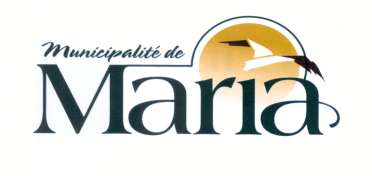 LOISIRS, CULTURE ET DÉVELOPPEMENT SOCIO-ÉCONOMIQUE	Lien d’autorité	Lien fonctionnelORGANIGRAMMESommaire des taches :	Programmes d’emplois :	Loisirs et culture :	Développement socio-économique :Responsable de la planification		Responsable de la gestion des ressources humaines, financières 		Soutien au fonctionnement de la commission;et de la gestion.		et matérielles;		Accueil et orientation de promoteurs;		Responsable du soutien aux organismes et clubs;		Soutien à des comités de projets;		Coresponsable des programmes des cours et ateliers.		Promotion du milieu.	Sommaire des tâches :	Sommaire des tâches :	Sommaire des tâches :	Sommaire des tâches :Responsable de la bibliothèque;		Responsable de la surveillance et des règles		Responsable de l’entretien des équipements		Responsable de l’entretien des sentiersResponsable du parc du Vieux-Quai (animation);		de fonctionnement du gymnase		et sites de loisir et de récréation (été et hiver)		de ski de fondResponsable des fêtes, évènements et activités thématiques;Coresponsable des programmes des cours et ateliers.	Note : Nous embauchons quelques étudiants l’été pour occuper différents postes (moniteurs de camp de jour, préposés à l’accueil au parc du Vieux-Quai, préposés à l’entretien et à la surveillance, etc.), ceux-ci ne figurent pas dans l’organigramme.NOTES COMPLÉMENTAIRESProgramme d’emploisAdo-boulot (jeunes de 15, 16 et 17 ans) – localEmplois Été Canada (étudiants de niveau post-secondaire) – fédéralProgramme de développement régional et forestier – provincialFonds d’aide aux initiatives régionales (FAIR) – provincialProgramme de cours et ateliersParution du programme des loisirs 2 fois/année (août et décembre)Contenu : Équipements (horaires, services, etc.)Cours et ateliersÉvènementsAutres activités et servicesCamp de jourProtocoles d’entente et contrats (organismes, institutions, particuliers, etc.)Outils de communicationsJournal Le RassembleurSite WEBPromotion du milieuÉquipements de loisirsCentre communautairePavillon communautaireChalet des sports, patinoire extérieure et anneau de glaceBibliothèque Noel-AudetGymnase Charles-AudetCentre de ski de fondPlage municipale, bâtiments et halte routièreParc de la Pointe VerteParc du Vieux-Quai et auberge MowattRéseau de sentiers récréatifs (randonnée pédestre, ski de fond, raquettes et vélo)Parc d’amusement communautaireTerrains sportifs (balle, tennis, soccer, etc.)Café-Théâtre du Vieux-CouventFêtes et évènementsCarnaval d’hiver			févrierSemaine de relâche			marsMérite municipal			avrilFête nationale du Québec		juinTournois sportifs			juillet et août	